Projektas   Vadovaudamasi Lietuvos Respublikos vietos savivaldos įstatymo 16 straipsnio 4 dalimi, 18 straipsnio 1 dalimi, Socialinių paslaugų finansavimo ir lėšų apskaičiavimo metodikos, patvirtintos Lietuvos Respublikos Vyriausybės 2006 m. spalio 10 d. nutarimu Nr. 978 ,,Dėl socialinių paslaugų finansavimo ir lėšų apskaičiavimo metodikos patvirtinimo“, 28 punktu, Pagėgių palaikomojo gydymo, slaugos ir senelių globos namų nuostatų, patvirtintų Pagėgių savivaldybės tarybos 2014 m. kovo 27 d. sprendimu Nr. T-43 „Pagėgių palaikomojo gydymo, slaugos ir senelių globos namų nuostatų patvirtinimo nauja redakcija“, 21.7.5. papunkčiu, Pagėgių savivaldybės taryba  
n u s p r e n d ž i a:1. Patvirtinti Pagėgių savivaldybės palaikomojo gydymo, slaugos ir senelių globos namų maitinimo išlaidų, išlaidų medikamentams, patalynei ir aprangai finansinius normatyvus:1.1. Maitinimo išlaidų finansinį normatyvą vienam globotiniui parai – 3,50 Eur. Maitinimo išlaidos per parą vienam asmeniui gali skirtis nuo patvirtinto finansinio normatyvo 0,15 Eur, tačiau vieno mėnesio faktinių maitinimo išlaidų, tenkančių vienam asmeniui per parą, vidurkis turi atitikti patvirtintą išlaidų normatyvą;1.2. išlaidų medikamentams finansinį normatyvą vienam globotiniui parai – 0,50 Eur;1.3. išlaidų patalynei ir aprangai finansinį normatyvą vienam globotiniui (metams) – 180,00 Eur.2. Pripažinti netekusiu galios Pagėgių savivaldybės tarybos 2014 m. gruodžio 18 d. sprendimą Nr. T-220 ,,Dėl Pagėgių palaikomojo gydymo, slaugos ir senelių globos namų maitinimo  išlaidų, išlaidų medikamentams, aprangai ir patalynei finansinių normatyvų patvirtinimo“.3. Šis sprendimas įsigalioja 2018 m. sausio 1 d.4. Sprendimą paskelbti Teisės aktų registre ir Pagėgių savivaldybės interneto svetainėje  www.pagegiai.lt.Šis sprendimas gali būti skundžiamas Lietuvos Respublikos administracinių bylų teisenos įstatymo nustatyta tvarka.SUDERINTA:Administracijos direktorė                                          		Dainora ButvydienėBendrojo ir juridinio skyriaus vyriausiasis specialistas	Valdas VytuvisFinansų skyriaus vedėja				Rūta FridrikienėKalbos ir archyvo tvarkytoja                                          	Laimutė MickevičienėParengėAdministracijos vyriausioji ekonomistėDalija Irena EinikienėPagėgių savivaldybės tarybosveiklos reglamento2 priedasDĖL PAGĖGIŲ PALAIKOMOJO GYDYMO, SLAUGOS IR SENELIŲ GLOBOS NAMŲ MAITINIMO  IŠLAIDŲ, IŠLAIDŲ MEDIKAMENTAMS, APRANGAI IR PATALYNEI FINANSINIŲ NORMATYVŲ PATVIRTINIMO (Tarybos sprendimo projekto pavadinimas)AIŠKINAMASIS RAŠTAS2017 11 17                (Data)1. Parengto projekto tikslai ir uždaviniaiSprendimo projekto tikslas - patvirtinti Maitinimo išlaidų, išlaidų medikamentams, patalynei ir aprangai finansinius normatyvus ateinantiems metams, kurie turi būti kasmet iš naujo persvarstomi, atsižvelgiant į Lietuvos statistikos departamento skelbiamą informaciją apie vartojimo prekių ir paslaugų kainų pokyčius.2. Kaip šiuo metu yra sureguliuoti projekte aptarti klausimaiŠiuo metu vadovaujamasi normatyvais, patvirtintais Pagėgių savivaldybės tarybos 2014 m. gruodžio 18 d. sprendimu Nr. T-220 ,,Dėl Pagėgių palaikomojo gydymo, slaugos ir senelių globos namų maitinimo  išlaidų, išlaidų medikamentams, aprangai ir patalynei finansinių normatyvų patvirtinimo“.3. Kokių teigiamų rezultatų laukiamaSprendimu patvirtintais normatyvais bus vadovaujamasi apskaičiuojant kintamųjų socialinės globos lėšų poreikį.4. Galimos neigiamos priimto projekto pasekmės ir kokių priemonių reikėtų imtis, kad tokių pasekmių būtų išvengtaNėra.5. Kokius galiojančius aktus (tarybos, mero, savivaldybės administracijos direktoriaus) reikėtų pakeisti ir panaikinti, priėmus sprendimą pagal teikiamą projektąPrivalo būti peržiūrėtos Pagėgių palaikomojo gydymo, slaugos ir senelių globos namų teikiamos ilgalaikės (trumpalaikės) socialinės globos paslaugos kainos, patvirtintos Pagėgių savivaldybės tarybos 2014 m. kovo 27 d. sprendimu Nr. T-44 ,,Dėl biudžetinės įstaigos Pagėgių palaikomojo gydymo, slaugos ir senelių globos namų teikiamų socialinės globos paslaugų kainų patvirtinimo“. 6. Jeigu priimtam sprendimui reikės kito tarybos sprendimo, mero potvarkio ar administracijos direktoriaus įsakymo, kas ir kada juos turėtų parengtiNereikės.7.  Ar reikalinga atlikti sprendimo projekto antikorupcinį vertinimąŠiam sprendimo projektui reikalingas antikorupcinis vertinimas.8. Sprendimo vykdytojai ir įvykdymo terminai, lėšų, reikalingų sprendimui įgyvendinti, poreikis (jeigu tai numatoma – derinti su Finansų skyriumi)Sprendimą įgyvendins biudžetinė įstaiga Pagėgių palaikomojo gydymo, slaugos ir senelių globos namai.9. Projekto rengimo metu gauti specialistų vertinimai ir išvados, ekonominiai apskaičiavimai (sąmatos)  ir konkretūs finansavimo šaltiniaiRengiant projektą vadovautasi Lietuvos statistikos departamento skelbiama informacija apie vartojimo prekių ir paslaugų kainų pokyčius, taip pat atlikta Rekomenduojamų maisto produktų paros normų socialinę globą gaunantiems asmenims, patvirtintų Lietuvos Respublikos socialinės apsaugos ir darbo ministro 2007 m. gruodžio 29 d. įsakymu Nr. V-1090 ,,Dėl rekomenduojamų maisto produktų paros normų socialinę globą gaunantiems asmenims patvirtinimo“, kainų analizė. 10.  Projekto rengėjas ar rengėjų grupė.Administracijos vyr. ekonomistė Dalija Irena Einikienė.11. Kiti, rengėjo nuomone,  reikalingi pagrindimai ir paaiškinimai.Nereikalingi.Administracijos vyr. ekonomistė	             		Dalija Irena Einikienė         (Rengėjo pareigos)		     (Parašas)		(Rengėjo vardas, pavardė)   Vadovaudamasi Lietuvos Respublikos vietos savivaldos įstatymo 16 straipsnio 4 dalimi, 18 straipsnio 1 dalimi, Socialinių paslaugų finansavimo ir lėšų apskaičiavimo metodikos, patvirtintos Lietuvos Respublikos Vyriausybės 2006 m. spalio 10 d. nutarimu Nr. 978 ,,Dėl socialinių paslaugų finansavimo ir lėšų apskaičiavimo metodikos patvirtinimo“, 28 punktu, Pagėgių palaikomojo gydymo, slaugos ir senelių globos namų nuostatų, patvirtintų Pagėgių savivaldybės tarybos 2014 m. kovo 27 d. sprendimu Nr. T-43 „Pagėgių palaikomojo gydymo, slaugos ir senelių globos namų nuostatų patvirtinimo nauja redakcija“, 21.7.5. punktu, Pagėgių savivaldybės taryba  
n u s p r e n d ž i a:1. Patvirtinti Pagėgių savivaldybės palaikomojo gydymo, slaugos ir senelių globos namų maitinimo išlaidų, išlaidų medikamentams, aprangai ir patalynei finansinius normatyvus:1.1. Maitinimo išlaidų finansinį normatyvą vienam globotiniui parai – 3,00 Eur; 1.1.1. maitinimo išlaidos per parą vienam asmeniui gali svyruoti nuo patvirtinto finansinio normatyvo 0,15 euro, tačiau vieno mėnesio faktinių maitinimo išlaidų, tenkančių vienam asmeniui per parą, vidurkis turi atitikti patvirtintą išlaidų normatyvą;1.2. išlaidų medikamentams finansinį normatyvą vienam globotiniui parai – 0,30 Eur;1.3. išlaidų aprangai ir patalynei finansinį normatyvą vienam globotiniui (metams) – 180,00 Eur.2. Pripažinti netekusiu galios Pagėgių savivaldybės tarybos 2011 m. gegužės 19 d. sprendimą Nr. T-46 ,,Dėl Pagėgių palaikomojo gydymo, slaugos ir senelių globos namų struktūros, etatų ir paslaugų sąrašo, kainų bei normatyvų patvirtinimo“.3. Nustatyti, kad šis sprendimas įsigalioja 2015 m. sausio 1 d.4. Apie sprendimo priėmimą paskelbti laikraštyje ,,Šilokarčema“, o visą sprendimą − Teisės aktų registre ir Pagėgių savivaldybės interneto svetainėje www.pagegiai.lt .Šis sprendimas gali būti skundžiamas Lietuvos Respublikos administracinių bylų teisenos įstatymo nustatyta tvarka.Savivaldybės meras				                   Virginijus Komskis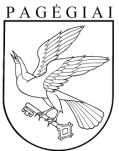 Pagėgių savivaldybės tarybasprendimasDĖL PAGĖGIŲ PALAIKOMOJO GYDYMO, SLAUGOS IR SENELIŲ GLOBOS NAMŲ MAITINIMO  IŠLAIDŲ, IŠLAIDŲ MEDIKAMENTAMS, PATALYNEI IR APRANGAI FINANSINIŲ NORMATYVŲ PATVIRTINIMO2017 m. lapkričio 17 d. Nr. T1-174PagėgiaiPagėgių savivaldybės tarybaSPRENDIMASDĖL PAGĖGIŲ PALAIKOMOJO GYDYMO, SLAUGOS IR SENELIŲ GLOBOS NAMŲ MAITINIMO  IŠLAIDŲ, IŠLAIDŲ MEDIKAMENTAMS, APRANGAI IR PATALYNEI FINANSINIŲ NORMATYVŲ PATVIRTINIMOVida Bružinskaitėsprendimasdėl socialinių paslaugų teikimo2014 m. gruodžio 18 d. Nr. T-220Pagėgiai